Egységes szerkezetbe foglalt jogalkotási dokumentumEP-PE_TC1-COD(2021)0270{23/11/2021}23.11.2021***IAZ EURÓPAI PARLAMENT ÁLLÁSPONTJAamely első olvasatban 2021. november 23-án került elfogadásra az (EU) 2018/1091 rendeletnek a 2021–2027 közötti időszakra szóló többéves pénzügyi keret megállapításáról szóló (EU, Euratom) 2020/2093 tanácsi rendelet szerinti, az  integrált mezőgazdasági statisztikákhoz nyújtott uniós hozzájárulás tekintetében történő módosításáról szóló (EU) 2021/...európai parlamenti és tanácsi rendelet elfogadására tekintettel(EP-PE_TC1-COD(2021)0270)AZ EURÓPAI PARLAMENT ÁLLÁSPONTJAamely első olvasatban 2021. november 23-án került elfogadásra az (EU) 2018/1091 rendeletnek a 2021–2027 közötti időszakra szóló többéves pénzügyi keret megállapításáról szóló (EU, Euratom) 2020/2093 tanácsi rendelet szerinti, az  integrált mezőgazdasági statisztikákhoz nyújtott uniós hozzájárulás tekintetében történő módosításáról szóló (EU) 2021/...európai parlamenti és tanácsi rendelet elfogadására tekintettel(EGT-vonatkozású szöveg)AZ EURÓPAI PARLAMENT ÉS AZ EURÓPAI UNIÓ TANÁCSA,tekintettel az Európai Unió működéséről szóló szerződésre és különösen annak 338. cikke (1) bekezdésére,tekintettel az Európai Bizottság javaslatára,a jogalkotási aktus tervezete nemzeti parlamenteknek való megküldését követően,rendes jogalkotási eljárás keretében,mivel:(1)	Az (EU) 2018/1091 európai parlamenti és tanácsi rendelet előírja, hogy a tagállamok mezőgazdasági gazdaságokhoz kapcsolódó alapvető strukturális adatokat (a továbbiakban: alapvető adatok) és moduladatokat (a továbbiakban: moduladatok) gyűjtsenek és szolgáltassanak a 2023-as és a 2026-os referenciaévre vonatkozóan.(2)	A gazdaságszerkezeti felmérések elvégzéséhez és az uniós tájékoztatási követelmények teljesítéséhez jelentős összegű finanszírozásra van szükség a tagállamoktól és az Uniótól.(3)	A tagállamok legfeljebb 75 %-os pénzügyi hozzájárulást kapnak az Uniótól a 2023-as és a 2026-os referenciaévre vonatkozó alapvető adatok és a moduladatok gyűjtésének költségeihez, figyelemmel az (EU) 2018/1091 rendeletben meghatározott maximális összegekre.(4)	Az (EU) 2018/1091 rendelet az érintett többéves pénzügyi keret teljes időtartamára meghatározza a pénzügyi keretösszeget, és rendelkezik a 2023-as és a 2026-os referenciaévben elvégzett gazdaságszerkezeti felmérésre vonatkozó, a következő többéves pénzügyi keretből a további adatgyűjtésekhez nyújtandó összeg megállapításáról.(5)	Az említett következő, a 2021–2027-es időszakra vonatkozó többéves pénzügyi keretet az (EU, Euratom) 2020/2093 tanácsi rendelet határozta meg.(6)	Az (EU) 2018/1091 rendelet szerint a 2021–2027-es időszakra vonatkozó többéves pénzügyi keretből az integrált mezőgazdasági statisztikákhoz nyújtott uniós hozzájárulás összegét a Bizottság javaslata alapján az Európai Parlamentnek és a Tanácsnak kell meghatároznia az (EU, Euratom) 2020/2093 rendelet hatálybalépését követően.(7)	A 2021–2027-es időszakra javasolt összegből csak a 2023. és a 2026. évi gazdaságszerkezeti felmérés finanszírozható, ideértve a tagállamok által szolgáltatandó adatok feldolgozásához a Bizottság által használt adatbázisok kezelésével, karbantartásával és fejlesztésével kapcsolatos költségeket is.(8)	Ezenkívül az Unióból történt kilépését követően helyénvaló törölni az (EU) 2018/1091 rendeletben az Egyesült Királyságra vonatkozó utalást.(9)	Az (EU) 2018/1091 rendeletet ezért ennek megfelelően módosítani kell.(10)	A 223/2009/EK európai parlamenti és tanácsi rendelet 7. cikkével létrehozott Európai Statisztikai Rendszer Bizottságával konzultáció történt.(11)	E rendeletnek sürgősen, az Európai Unió Hivatalos Lapjában való kihirdetését követő napon hatályba kell lépnie annak biztosítása érdekében, hogy a tagállamok kellő időben kapjanak finanszírozást az Uniótól ahhoz, hogy a nemzeti statisztikai intézeteik elkészíthessék a 2023-as referenciaévre vonatkozó adatgyűjtést, ELFOGADTA EZT A RENDELETET:1. cikkAz (EU) 2018/1091 rendelet a következőképpen módosul:1.	A 13. cikk a következőképpen módosul:a)	a (4) bekezdés a következőképpen módosul:i.	a bevezető rész helyébe a következő szöveg lép:„Az alapvető adatok és moduladatok 2023-as és 2026-os referenciaévre vonatkozó gyűjtésének együttes költsége tekintetében az Unió pénzügyi hozzájárulása az alábbi maximális összegekre korlátozódik:”;ii.	a c) pont helyébe a következő szöveg lép:„c) Bulgária, Németország, Magyarország és Portugália esetében 2 000 000 EUR;”;b)	az (5) bekezdést el kell hagyni;c)	a (7) bekezdés helyébe a következő szöveg lép:„(7)	Az e cikk (2) bekezdésében említett támogatásokhoz nyújtott uniós pénzügyi hozzájárulás az 1306/2013/EU rendelet 4. cikke (2) bekezdésének d) pontja, valamint 2023. január 1-jétől az (EU) 2021/... európai parlamenti és tanácsi rendelet*+ 5. cikke (3) bekezdésének d) pontja alapján az Európai Mezőgazdasági Garanciaalapból biztosítandó.__________________*	Az Európai Parlament és a Tanács (EU) .../... rendelete (...) a közös agrárpolitika finanszírozásáról, irányításáról és monitoringjáról, valamint az 1306/2013/EU rendelet hatályon kívül helyezéséről (HL L ...).”2.	A 14. cikk (1) bekezdésének helyébe a következő szöveg lép:„(1)	A 2023-as és 2026-os referenciaévre vonatkozó adatgyűjtési program végrehajtására szolgáló uniós pénzügyi keretösszeg – beleértve a tagállamok által e rendelet alapján szolgáltatott adatok feldolgozásához a Bizottság által használt adatbázisrendszerek kezeléséhez, karbantartásához és fejlesztéséhez szükséges előirányzatokat is – 40 000 000 EUR a 2020. december 17-i (EU, Euratom) 2020/2093 tanácsi rendelet* által lefedett időszakra.________________*	A Tanács (EU, Euratom) 2020/2093 rendelete (2020. december 17.) a 2021–2027-es időszakra vonatkozó többéves pénzügyi keretről (HL L 433. I, 2020.12.22., 11. o.).”2. cikkEz a rendelet az Európai Unió Hivatalos Lapjában való kihirdetését követő napon lép hatályba.Ez a rendelet teljes egészében kötelező és közvetlenül alkalmazandó valamennyi tagállamban.Kelt az Európai Parlament részéről	a Tanács részérőlaz elnök	az elnökEurópai Parlament2019-2024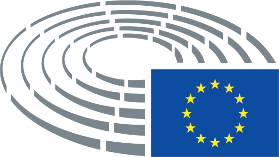 